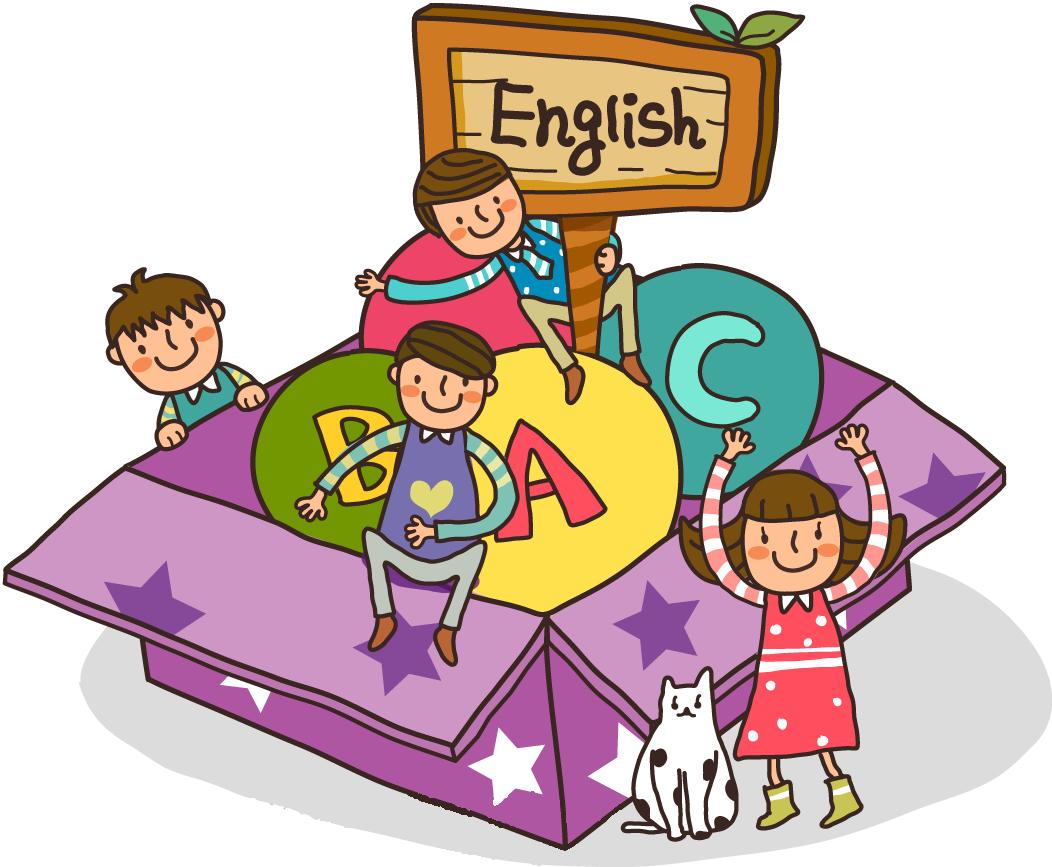 ПРИГЛАШАЕМ ПЕРВОКЛАССНИКОВНА УВЛЕКАТЕЛЬНЫЕ ЗАНЯТИЯ«АНГЛИЙСКОГО ЯЗЫКА»!ЭТО 40 МИНУТ УВЛЕКАТЕЛЬНОГО ОБЩЕНИЯ В ИГРОВОЙ ФОРМЕ. ЗАНЯТИЯ БУДУТ ПРОВОДИТЬСЯ ДВА РАЗА В НЕДЕЛЮ (ВТОРНИК и ЧЕТВЕРГ).ПЕРВОЕ ЗАНЯТИЕ СОСТОИТСЯ 10 НОЯБРЯ 2015г. 1-АЯ ГРУППА-14:00;2-АЯ ГРУППА-14:50. Кабинет №328